ESTUDIO DE IMPACTO Y MEMORIA JUSTIFICATIVACordialmente,JUAN MANUEL VARGAS AYALAJefe Oficina Asesora Jurídica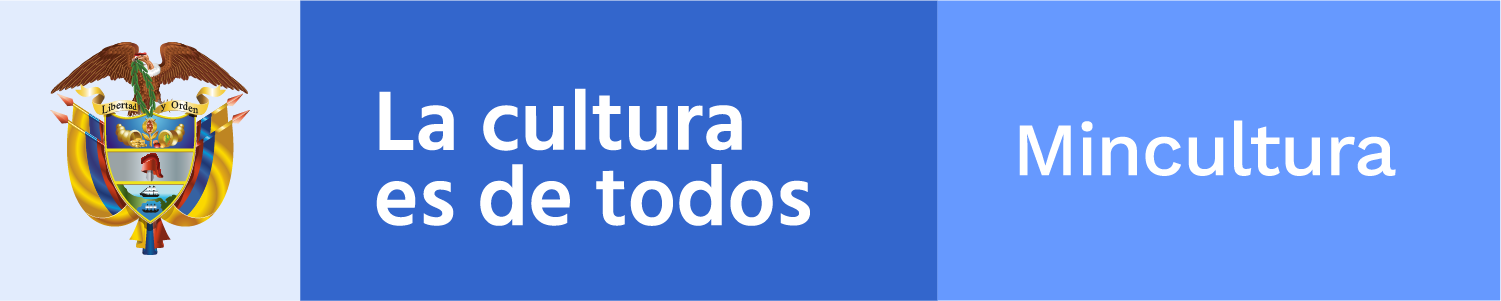 MEMORIA JUSTIFICATIVA – EXPEDICIÓN NORMATIVADecreto Reglamentario n.°     de 2018Tipo de proyecto normativo:DecretoXTipo de proyecto normativo:ResoluciónTipo de proyecto normativo:Otro - ¿Cuál?Antecedentes, razones de oportunidad y conveniencia que justifican su expediciónImpactos esperadosCon la expedición del presente decreto se pretende organizar la Parte VI “Patrimonio Arqueológico” del Decreto 1080 de 2015 y establecer lineamientos claros relacionados con los Programas de Arqueología Preventiva, como consecuencia de la expedición de la Ley 1882 de 2018.2.1. Oportunidad del proyectoEs el momento oportuno para la expedición del presente Decreto reglamentario, teniendo en cuenta la expedición de la Ley 1882 de 2018, que adicionó un inciso al numeral 2 del artículo 11 de la Ley 397 de 1997, modificado por el artículo 7 de la Ley 1185 de 2008.Resulta oportuna la modificación, a su vez, para brindar claridad sobre el régimen de protección aplicable al patrimonio arqueológico, que permita la confluencia de los intereses del Estado en materia de protección del patrimonio arqueológico y el desarrollo de proyectos productivos, al permitir la incorporación armoniosa de dichos lineamientos en la ejecución de procesos de infraestructura, de hidrocarburos, entre otros. 2.2. Impacto jurídicoCon la expedición del proyecto de Decreto se responde a las siguientes necesidades:Organización, actualización y complemento de la Parte VI “Patrimonio Arqueológico” del Decreto 1080 de 2015.Creación de unos lineamientos claros sobre la procedencia de las autorizaciones de intervención y aprobación de Programas de Arqueología Preventiva.Simplificación de procesos.2.3. Impacto económicoLa expedición del proyecto normativo tendrá un impacto económico deseable, dado que pretende facilitar los procesos de aprobación de Programas de Arqueología Preventiva en proyectos que requieran licencia ambiental, permitiendo que los sectores productivos realicen sus proyectos de manera más eficiente.2.4. Impacto presupuestalLa expedición del proyecto normativo no implica costos fiscales, ni requiere de Certificado de Disponibilidad Presupuestal. 2.5. Impacto ambiental, ecológico y sobre el patrimonio culturalLa expedición del presente Decreto modificatorio no tendrá un impacto ambiental o ecológico.Con relación al patrimonio cultural, el proyecto de Decreto favorece la protección del patrimonio arqueológico gracias a la organización, actualización y complemento de su régimen de protección.Ámbito de aplicación y sujetos destinatarios3.1. Ámbito de aplicación El presente Decreto tendrá aplicación en todo el territorio nacional.3.2. Sujetos BeneficiariosEl presente Decreto beneficiará todo el sector cultural de la Nación, así como a los sectores productivos que deben tramitar licencias ambientales para el desarrollo de proyectos.Viabilidad jurídica4.1. Normas que otorgan la competencia para la expedición del DecretoArtículo 189 de la Constitución Política, numeral 11:“Corresponde al Presidente de la República como Jefe de Estado, Jefe del Gobierno y Suprema Autoridad Administrativa: (…) 11. Ejercer la potestad reglamentaria, mediante la expedición de los decretos, resoluciones y órdenes necesarios para la cumplida ejecución de las leyes”. Además, la modificación del Decreto 1080 de 2015 se realiza en cumplimiento de lo establecido en el artículo 2.1.2.2.3. del Decreto 1081 de 2015, Decreto Reglamentario Único del Sector de la Presidencia de la República.4.2. Vigencia de la ley o norma reglamentadaEl Decreto 1080 de 2015 está vigente.4.3. Disposiciones derogadas, subrogadas, modificadas, adicionadas o sustituidasEl presente Decreto modifica el Decreto 1080 de 2015.4.4. Decisiones judiciales de los órganos de cierre de cada jurisdicción que pudieran tener impacto o ser relevantes para la expedición del actoNo hay pronunciamientos de órganos de cierre que pudieran tener impacto o ser relevantes para la expedición del acto.Consulta previa y publicidad5.1. Consulta PreviaEl proyecto de Decreto no es una decisión administrativa sujeta a las condiciones de la Ley 21 de 1991 en materia de consulta previa. 5.2. PublicidadSe anexa constancia de publicación del proyecto de Decreto en la página web del Ministerio de Cultura. 5.2.1. Matriz con el resumen de las observaciones y comentarios de los ciudadanos y grupos de interés al proyecto específico de regulaciónSe presenta la matriz con los comentarios u observaciones.5.2.2. Informe Global con la evaluación, por categorías, de las observaciones y comentarios de los ciudadanos y grupos de interésSe presenta el informe global de evaluación con el resumen de los comentarios u observaciones.CoordinaciónEl proyecto de Decreto no se expide en coordinación con otra entidad pública.OtrosEl Decreto no incide sobre la libre competencia, por lo que no se diligencia el anexo 1 – relacionado con el Cuestionario de la Superintendencia de Industria y Comercio de acuerdo con lo establecido en la Resolución 44649 de 2010. 